New England Estuarine Research SocietyMEETING EVALUATION FORMSpring 2012 Meeting	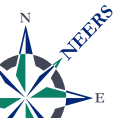 Your comments can help to improve the quality of NEERS meetings. Please fill out this form and return it to the registration desk at the end of the meeting or mail it to: Sara Grady, Massachusetts Bays Program (South Shore), North and South Rivers Watershed Association, PO Box 43, Norwell, MA 02061A. We hope that this meeting provided you with 1) information you can use professionally, 2) the opportunity to interact with other professionals in your field, and 3) exposure to a broad array of topical estuarine issues. Do you feel these goals were met?B. How did you hear about this meeting?C. What was your primary reason for attending? Did the meeting meet your expectations?D. What aspects of the meeting did you like most? What changes would you suggest?E. Are there any special themes/workshops you would like to see at future NEERS meetings?F. Additional commentsMeeting ContentNot ApplicableInadequateSatisfactoryGoodAbove AverageExcellentSuitable meeting location & venueOrganization of meetingLearned useful informationGood variety of speakers/topicsDiscussion Q&A time sufficientWere your goals for attending metOverall rating of meeting